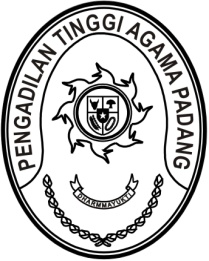 Nomor	:	W3-A/       /OT.00/VII/2023	31 Juli 2023Lampiran	:	-Perihal	:	Penugasan Eka Novriadi, S.H.I.Yth. Ketua Pengadilan Agama PariamanAssalamu’alaikum Wr. WbSehubungan dengan pelaksanaan kegiatan Tasyakuran Milad ke-65 Pengadilan Tinggi Agama Sumatera Barat, dengan ini kami minta bantuan saudara agar menugaskan peserta lomba penulisan karya ilmiah dari Pengadilan Agama Pariaman a.n. Eka Novriadi, S.H.I. pada:Hari/Tanggal	: Selasa / 1 Agustus 2023Pukul	: 08.30 WIB s.d. selesaiTempat	: Pengadilan Tinggi Agama PadangUntuk selanjutnya biaya perjalanan dinas yang bersangkutan dibebankan pada Pengadilan Agama terkait.Demikian disampaikan atas kerjasamanya diucapkan terima kasih.Wassalam KetuaDr. Drs. H. Pelmizar, M.H.I.NIP. 195611121981031009Nomor	:	W3-A/       /OT.00/VII/2023	31 Juli 2023Lampiran	:	-Perihal	:	Penugasan Aprina Chintya, S.H.Yth. Ketua Pengadilan Agama SijunjungAssalamu’alaikum Wr. WbSehubungan dengan pelaksanaan kegiatan Tasyakuran Milad ke-65 Pengadilan Tinggi Agama Sumatera Barat, dengan ini kami minta bantuan saudara agar menugaskan peserta lomba penulisan karya ilmiah dari Pengadilan Agama Sijunjung a.n. Aprina Chintya, S.H. pada: Hari/Tanggal	: Selasa / 1 Agustus 2023Pukul	: 08.30 WIB s.d. selesaiTempat	: Pengadilan Tinggi Agama PadangUntuk selanjutnya biaya perjalanan dinas yang bersangkutan dibebankan pada Pengadilan Agama terkait.Demikian disampaikan atas kerjasamanya diucapkan terima kasih.Wassalam KetuaDr. Drs. H. Pelmizar, M.H.I.NIP. 195611121981031009Nomor	:	W3-A/       /OT.00/VII/2023	31 Juli 2023Lampiran	:	-Perihal	:	Penugasan M. Rifai, S.H.I., M.H.I.Yth. Ketua Pengadilan Agama Pulau PunjungAssalamu’alaikum Wr. WbSehubungan dengan pelaksanaan kegiatan Tasyakuran Milad ke-65 Pengadilan Tinggi Agama Sumatera Barat, dengan ini kami minta bantuan saudara agar menugaskan peserta lomba penulisan karya ilmiah dari Pengadilan Agama Pulau Punjung a.n. M. Rifai, S.H.I., M.H.I. pada:Hari/Tanggal	: Selasa / 1 Agustus 2023Pukul	: 08.30 WIB s.d. selesaiTempat	: Pengadilan Tinggi Agama PadangUntuk selanjutnya biaya perjalanan dinas yang bersangkutan dibebankan pada Pengadilan Agama terkait.Demikian disampaikan atas kerjasamanya diucapkan terima kasih.Wassalam KetuaDr. Drs. H. Pelmizar, M.H.I.NIP. 195611121981031009